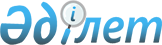 О признании утратившим силу решение Жезказганского городского маслихата от 14 июля 2022 года № 24/192 "Об утверждении Методики оценки деятельности административных государственных служащих корпуса "Б" государственного учреждения "Аппарат Жезказганского городского маслихата"Решение Жезказганского городского маслихата области Ұлытау от 28 июля 2023 года № 5/36
      В соответствии со статьей 27 Закона Республики Казахстан "О правовых актах" Жезказганский городской маслихат РЕШИЛ:
      1. Признать утратившим силу решение Жезказганского городского маслихата от 14 июля 2022 года №24/192 "Об утверждении Методики оценки деятельности административных государственных служащих корпуса "Б" государственного учреждения "Аппарат Жезказганского городского маслихата" (зарегистрировано в Реестре государственной регистрации нормативных правовых актов за № 170154).
      2. Настоящее решение вводится в действие по истечении десяти календарных дней после дня его первого официального опубликования.
					© 2012. РГП на ПХВ «Институт законодательства и правовой информации Республики Казахстан» Министерства юстиции Республики Казахстан
				
      Председатель Жезказганского городского маслихата

Капарова Р.О.
